Комітет з питань організації державної влади, місцевого самоврядування, регіонального розвитку та містобудуванняДо розгляду законопроектуза реєстр.№4361Комітет Верховної Ради України з питань бюджету на своєму засіданні 
_________ 2020 року (протокол №  ) відповідно до статей 27 і 109 Бюджетного кодексу України та статті 93 Регламенту Верховної Ради України розглянув проект Закону про внесення змін до Закону України "Про державну службу" щодо розширення кола осіб, які можуть претендувати на вступ на державну службу (реєстр. №4361 від 11.11.2020), поданий народними депутатами України Фрісом І.П., Масловим Д.В., Люботою Д.В., і повідомляє наступне.Метою законопроекту, як зазначається у пояснювальній записці до нього, є надання доступу до державної служби категоріям громадян, які відповідають високим кваліфікаційним вимогам і, разом з тим, позбавлені можливості брати участь у конкурсі на посади держслужбовців, для реалізації якої пропонується дозволити брати участь у відповідному конкурсі особам, що мають досвід заняття адвокатською, нотаріальною діяльністю, діяльністю арбітражних керуючих (розпорядників майна, керуючих санацією, ліквідаторів).У висновку Міністерства фінансів України до даного законопроекту зазначається, що реалізація його положень не матиме впливу на дохідну та видаткову частини бюджету.За наслідками розгляду Комітет ухвалив рішення, що зазначений законопроект не має впливу на показники бюджетів. У разі прийняття відповідного закону він може набирати чинності згідно із законодавством.Голова Комітету                                                                       Ю.Ю.АрістовВЕРХОВНА РАДА УКРАЇНИ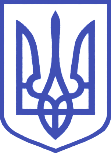 Комітет з питань бюджету01008, м.Київ-8, вул. М. Грушевського, 5, тел.: 255-40-29, 255-43-61, факс: 255-41-23